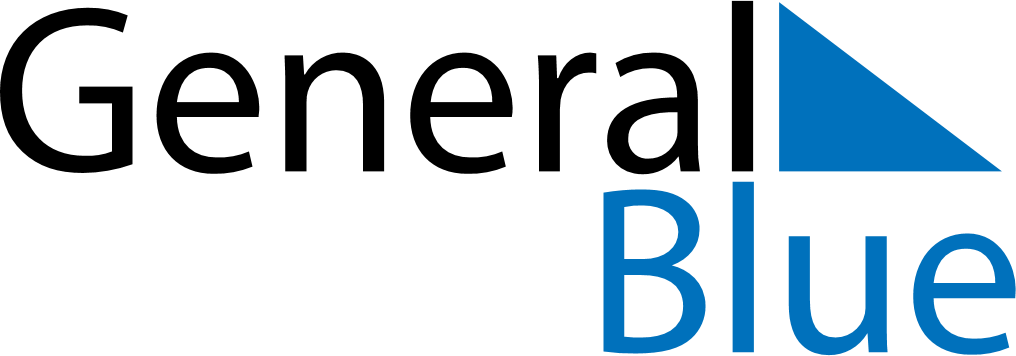 April 2020April 2020April 2020April 2020April 2020April 2020MoldovaMoldovaMoldovaMoldovaMoldovaMoldovaMondayTuesdayWednesdayThursdayFridaySaturdaySunday12345678910111213141516171819Easter Sunday20212223242526Easter Monday27282930Memorial DayNOTES